SARFARAZ 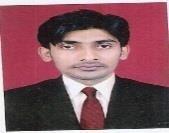 [B.E (Industrial Engg&Mgmt)], MBAE-Mail: sarfaraz-394934@2freemail.com CAREER SUMMATIONBachelor in Engineering (Industrial Engineering).MBA in Finance.Experience in water desalination (RO) and waste water treatment plants (process, operation and maintenance).Experience in implementation of effective policies and procedures relating to desalination/water treatment plant.Experience in inspection of plant and machinery, monitoring of operational status, maintenance and trouble shooting of various plant equipment.Experience in plant, erection, installation and maintenance.Experience in project management and project schedule using primavera (P6).Experience in developing project programme using primavera for a desalination and water treatment palnt.Experience in maintenance of log books, daily plant data and other operational records.Experience in RO and UF membrane cleaning (CIP) and trouble shooting.Keen interest in learning new concepts and technology.Effective communicator with good relationship building & interpersonal skills; strong analytical, problem solving & organizational abilities, exceptional communication and presentation skills.ACADEMICCREDENTIALSJuly, 2013: Bachelor of Engineering from Visvesvaraya Technological University, Bangalore, IndiaMajor: Industrial Engineering & Management, Grade: First Class with Distinction.Dec, 2016: Masters in Business Administration from Jamia Hamdard, Hamdard University, New DelhiMajor: Finance, Minor: International Business, Grade: First Class.WORKS EXPERIENCERO Operation Engineer in Vadodara, India from September 2018 to September 2019.Major works:  Review of the day to day supervision of Construction activities on site according to the structural andarchitectural drawing and getting the work done as per the required specifications.  Installation, erection and commissioning of R.O.  Selection of membranes, pumps, pipe sizes and pipe materials, pressure vessels and other accessories.  Inspect, service and repair components of the water treatment plant including water intakes, pipes, waterstorage vessels, chemical treatment equipment controls, circulation pumps, and valves.  Maintain and operate the filtering and chemical treatment processes  Inspect the treatment plant systems on a daily basis to ensure effective operations.  Conduct regular inspections of the physical plant.  Trouble shooting and providing back up services to clients  Supervision of the work on the site.  Daily, weekly and monthly reports, etc.Operation and maintenance Intern in UAE from July2018 to August 2018.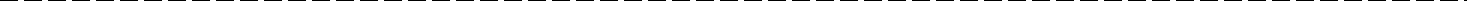 Major works/learnings:Monitoring and controlling the process of all RO units in the TSE Plant (10,000 m^3/day).RO Operational maintenance.Membrane cleaning/descaling process.Check all the equipment running conditions and their parameters according to the design.Check all the working condition according to the design and safety point of view.Take the different reading of pressure, temperature and other parameters, put them in a log sheet.Performing daily analysis for water samples.Maintain a clean and orderly work area.Preparation of the Water Production Report and submitting it to the Plant Manager.Operation and maintenance Engineer inIndia from Jan 2017 to June2018.Major works:Preparing maintenance plans and requirements based on maintenance contracts.Preparing and developing weekly, monthly & annual preventive maintenance schedules for maintenance and service department.Check all the equipment running conditions and their parameters according to the design.Check all the working condition according to the design and safety point of view.Preparing weekly maintenance checklist including all dates, material, tests and resources needed.Documenting operation & maintenance manuals.Ensuring service reports are completed on a regular basis.Providing proper feedback on project requirements, status and progress.Performing Water softeners regeneration and Monitoring Resin performance to maintain OBR.Diagnosing and troubleshooting technical issues and providing solutions.Ensuring proper site health and safety measures are taken.Supervising maintenance technicians and staff.Management Intern (as part of the MBA programme) in India from May 2016 to Dec 2016.Major works/learnings:Building and maintaining healthy business relationship with clients, and thus ensuring high customer satisfaction.Managing the marketing activities and achieving planned sales targets through identification & tapping of new businessopportunities.Direct marketing campaigns based on product range, industry trends and competitor to increase customer acquisition.Provide excellent service tocustomer.Develop long term relationship withcustomer.Continuously list more and more company in the target marketlist.To collect regular customer feedback to ensure customerservices.Production Engineer in Aurangabad, Maharashtra, India from July 2013 to December2014.Major Responsibilities:Manpower allotment & handling effectively such that no one should leftidle.Troubleshooting Quality/productionissues.Teaching & troubleshooting ofabnormality.production planning &control.Optimization & Utilization of availableresources.Implement TPM on shopfloor.Maintain daily production report in details & monitor the processparameters.Identifying & Implementing Kaizen related activities to improveproductivity.To study & analyse the process to find out feasibleerrors.ADEMICPROJECTCAnalysis of financial performance at LancoInfratech, India through ratioanalysis.Simulation of serial supply chain for different inventory policies.COMPUTERSKILLSOracle PrimaveraMS-ExcelPower point for DataPresentationMS officePhotoshop, Adobe Photoshop, AdobeIllustratorLANGUAGESKILLSEnglishHindi and Urdu(NativeSkills)Arabic(BasicSkills)INTERESTS ANDHOBBIESTechnology and Software, Playing Cricket,BadmintonPERSONALDETAILSDate of Birth : 17th March,1987Marital Status :Single